The Kitasoo/Xai’xais First Nation values the potential contributions of research related to the Kitasoo/Xai’xais Nation and territory (Appendix A). Projects that are most likely to be approved by the Nation are community-engaged, invite Nation participation at all stages of the research (i.e., from conception to dissemination), investigate questions driven by the Nation, and demonstrate clear benefit or application to the Nation. We seek research partnerships and relationships that are based in mutual respect, trust, and transparency. This application is meant to promote these values and streamline this process for all parties.  We suggest prospective researchers read the following paper that is co-authored by Kitasoo/Xai’xais staff to better understand the desired research process in our territory. Adams, M. et al. (2015). De-centering the university from community-based research: a framework for engagement between academic and indigenous collaborators in natural resource and conservation research (link)Spatial Scale (does your research scope extend beyond Kitasoo/Xai’xais territory? Please list other Nations you are engaging with for this research project)   Provide a summary of your research methods:OutcomesBenefits (e.g., employment, training, skills, capacity, participation, educational and scholarly opportunities, and data for decision making, monitoring or policy)The primary researcher(s) wish to use this research project for their benefit in the following ways: The project would benefit the Kitasoo/Xai’xais Nation and/or territory in the following ways:Impacts (e.g., environmental, financial, temporal, social, and cultural)The project poses the following impacts to the Kitasoo/Xai’xais Nation and/or territory:Measures that would be taken to minimize these are: I am willing to provide the Kitasoo/Xai’xais Stewardship Authority with data collected, summary information, code used for analysis etc., and enter into a Data Share Agreement outlining these terms. Identify sources of funding and/or support and any associated criteria, disclosures, limitations, and reporting responsibilities). Include any contributions sought from Kitasoo/Xai’xais (monetary and in-kind).How does your project budget include resources for Kitasoo/Xai’xais participation?________________________________________			___________________________________Applicant Signature					Date (mm/dd/yyyy)SCHEDULE A
 Kitasoo/Xai’Xais Territory 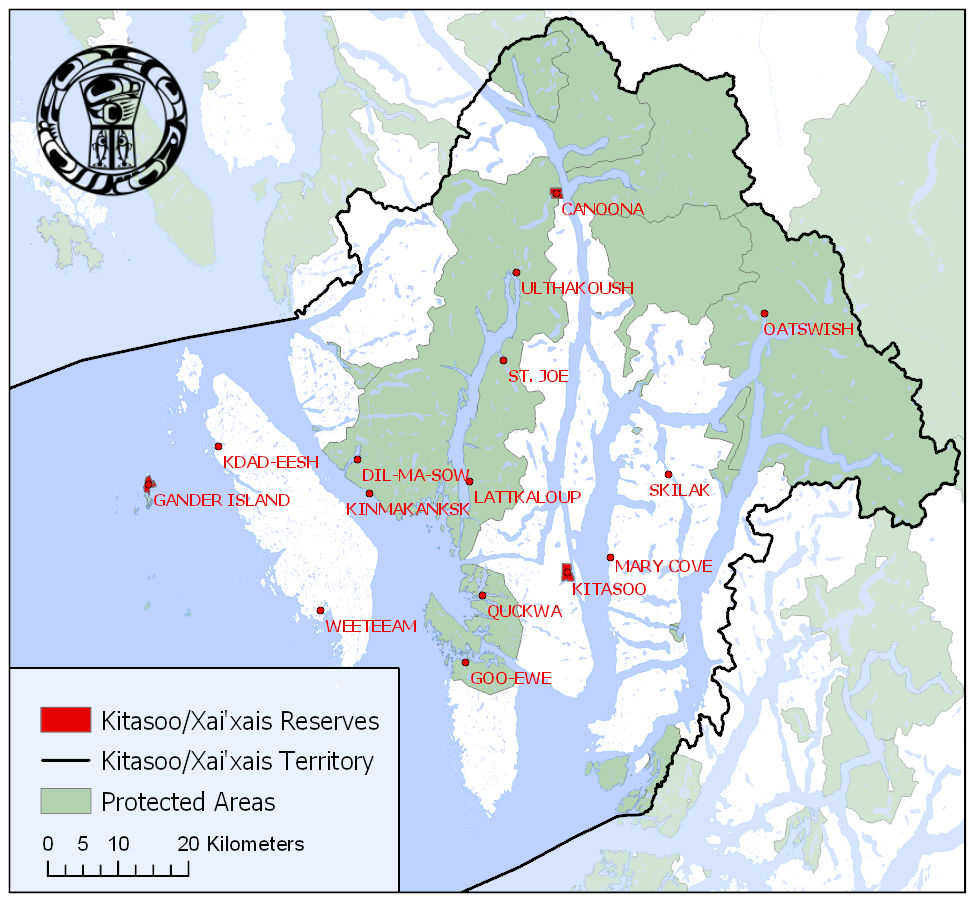 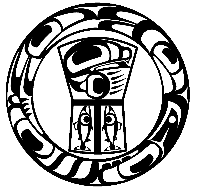 Kitasoo/Xai’xais Research ProposalContact Information Please attach a CV of the Principal Researcher to this proposalContact Information Please attach a CV of the Principal Researcher to this proposalPrincipal Researcher:Affiliations/Institution:Others involved (include position):             Telephone:               Email:Project Title:Project Title:Kitasoo/Xai’xais Collaboration What stage is your research project currently at (conception, design, implementation, or knowledge dissemination) and how have you or do you plan to collaborate with the Nation at each stage? How is indigenous knowledge being considered in your research?Purpose (include research topic, questions, and objectives)MethodologyMethodologyTypes of data to be collected:EcologicalCulturalOther (specify) ________________________Does this research involve interviews?YesNo
Does this research involve handling or collection of any biological specimens?YesNoTimeline (provide a rough timeline of research activities, start, and completion dates)Expected outcomes, beneﬁts, and impactsData SharingFunding Applicant Signature